Малыши из Янеги Лодейнопольского района получили поощрениеС 15 января до 31 июля на территории Ленинградской области в рамках Фестиваля #ВместеЯрче 2020 проходил конкурс на создание лучшей идеи арт-объекта «Вместе Мы Выбираем Мир!». Конкурс был посвящен 75-летию Победы в Великой Отечественной войне. От Лодейнопольского района на конкурс было подано две заявки от воспитанников детского сада «Леснянка» п. Янега, входящего в  МКОУ «Янегская основная общеобразовательная школа». Мария Ковалева сделала творческую работу «Дома Павлова битва в Сталинграде», а Алиса Кабанова вместе с родителями изготовила из пластиковых бутылок «Танк». Воспитанники младшего дошкольного возраста группы «Лучики» не вошли в число победителей конкурса, но им были вручены поощрительные призы.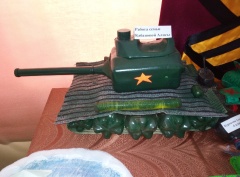 